Valberedning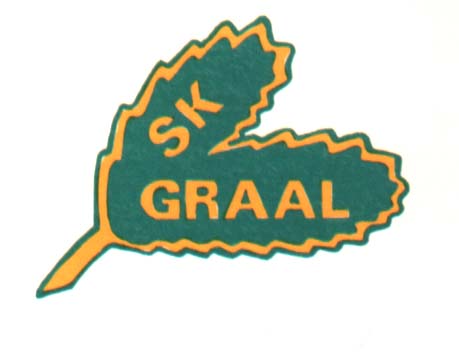 Ansvarar för att:Följa styrelsens mål och riktlinjer.Inför årsmötet ta emot eventuella avsägningar.I samråd med styrelsen bestämma datum för sista avsägningsdag.Ta fram kandidater till samtliga poster enligt organisationsschemat, för val av Årsmötet.